Merila   in  kriteriji ocenjevanja znanja pri slovenščiniPredmet:    slovenščina  6.–9. razredŠolsko leto: 2020/2021Učiteljice:   Konstanca Šešek                     Sanja Jazbinšek                     Tina Lipovšek ŽeljkoVodja tima:  Konstanca ŠešekUčenci pri pouku slovenščine razvijajo predvsem štiri osnovne sporazumevalne zmožnosti: poslušanje, branje, govorjenje in pisanje. Tudi preverjanje in ocenjevanje je zato osredotočeno na te dejavnosti. Okvirni kriteriji preverjanja in ocenjevanja za te štiri sporazumevalne zmožnosti:- poslušanje: razumevanje poslušanega; - branje: tehnika branja, izraznost branja, razumevanje prebranega;- govorjenje: smiselnost besedila, razumljivost, jezikovna ustreznost in pravilnost, izražanje;-pisanje: smiselnost besedila, razumljivost, jezikovna pravilnost, upoštevanje značilnosti besedilne vrste, ustvarjalnost, slogovna ustreznost. PREVERJANJE ZNANJA S preverjanjem znanja se zbirajo informacije o tem, kako učenec dosega cilje oz. standarde znanja iz učnega načrta, in ni namenjeno ocenjevanju. Pri urah slovenščine znanje preverjamo pred obravnavo nove teme (ugotavljanje predznanja), med obravnavo (sprotno preverjanje) in po obravnavi nove teme (končno preverjanje). Pri sprotnem preverjanju pozornost namenjamo obvladovanju posameznih sporazumevalnih dejavnosti, pri končnem pa opazujemo doseganje ciljev in standardov znanja iz učnega načrta. Po obravnavi tematskega sklopa znanje preverimo tudi celostno (ustno ali pisno preverjanje s pomočjo miselnih vzorcev, sodelovalnega učenja, učnih listov …). OCENJEVANJE ZNANJA Ocenjevanje znanja je ugotavljanje in vrednotenje, v kolikšni meri učenec dosega cilje oz. standarde znanja iz učnega načrta ter se opravi po obravnavi novih vsebin in po preverjanju znanja. Učenec mora biti v šolskem letu ocenjen najmanj šestkrat; število pisnih ocen ne sme presegati števila ustnih ocen. Pisno ocenjevanje predhodno napovemo in je zabeleženo v šolskem koledarju. Ustno ocenjevanje za posamezno učno skupino napovemo pred začetkom takega ocenjevanja. Učenci morajo obvladati tudi vsebine, ki so jih usvojili v predhodnih obdobjih, saj le tako lahko pokažejo celostno znanje o jeziku/književnosti.KRITERIJI ZA USTNO OCENJEVANJE ZNANJA Pri ustnem spraševanju dobi učenec vprašanja iz literarne teorije, iz vsebin književnega pouka in iz vsebin jezikovnega pouka (slovnica). Ocenjevanje lahko poteka na osnovi umetnostnega in/ali neumetnostnega besedila, ki je učencu v pomoč pri analizi. Ocenjujemo učenčevo razumevanje, izražanje, doživljanje, sposobnost analize in uporabo ustreznih izrazov iz literarne teorije. Kriteriji ustnega ocenjevanja so sledeči: • odlično (5): učenec odgovarja samostojno, jezikovno pravilno, brez podvprašanj; njegovi odgovori so pravilni, jasni, nedvoumni in kažejo razumevanje povedanega; navaja lastne primere, povezujejo z aktualno problematiko; Učenec tekoče pripoveduje v knjižni slovenščini. Vsi odgovori so pravilni. Dopuščena je le manjša pomoč učitelja. Vsi cilji pouka so doseženi. Povratna informacija je zelo jasna, mogoče jo je prekinjati z dodatnimi vprašanji, vendar se učenec ne zmede. Posamezne dele posreduje in navaja na svoj način: navaja izvirne primere, rešitve, ki jih učitelj ne pozna.• prav dobro (4): učenec odgovarja večinoma samostojno (z enim ali dvema podvprašanjema); jezikovno pravilno; odgovori so ustrezni, razumevanje povedanega z navajanjem znanih primerov; Učenec tekoče odgovarja v knjižni slovenščini na večino vprašanj. Učitelj ga le delno usmerja. Zna minimalne in temeljne cilje. Povratna informacija zajema točno dojemanje bistva pojmov, navaja primere iz lastnih izkušenj, ima utrjeno znanje brez vrzeli. Pri izražanju je opaziti dokajšnjo samostojnost. • dobro (3): učenec odgovarja zatikajoče, potrebuje več podvprašanj; odgovori so približni in deloma pravilni; Učenec odgovarja v knjižni slovenščini ob delni pomoči učiteljevih vprašanj. Pravilno odgovori na več kot polovico vprašanj. Zna minimalne in temeljne cilje. Povratna informacija je solidna in vključuje razumevanje snovi, vendar je brez vsebinskih podrobnosti. V znanju se pojavljajo vrzeli, primere navaja po knjigi.• zadostno (2): učenec brez podvprašanj ne zna odgovarjati, tudi ob pomoči so odgovori pomanjkljivi in le deloma pravilni; Učenec odgovarja na učiteljeva vprašanja ob precejšnji pomoči, vendar odgovori vsaj na polovico vprašanj. Dopušča se raba pogovornega jezika. Učiteljeva pomoč je sorazmerno večja oziroma precej velika. Usvoji temeljne cilje. Povratna informacija je skopa in revna, vendar vsebuje še bistvene elemente, na podlagi katerih je mogoče graditi nadaljnje znanje.• nezadostno (1): učenec ne zna odgovoriti na vprašanja, molči ali daje napačne odgovore, kljub vzpodbudi in dodatnim usmeritvam učitelja. Učenec ne pokaže nikakršnega znanja niti ob zelo veliki pomoči. Ne pozna minimalnih ciljev. To ni znanje. Pozna delce snovi, vendar zamenjuje pojme in obnavlja snov zmedeno. Ne zadene bistva posameznih pojmov.KRITERIJI ZA PISNO OCENJEVANJE ZNANJA Tvorbne naloge (poustvarjanje ob danem umetnostnem besedilu, tvorba neumetnostnih besedil, spisi) ocenjujemo celostno:  vsebina (upoštevanje značilnosti predpisane besedilne vrste, razumljiva, smiselna pripoved, vsebinska prepričljivost in izvirnost, jasno opisane osebe, zapis občutij, razpoloženja, točnost preverljivih podatkov, skladnost naslova spisa z vsebino),  zgradba (čas, členitev na uvod, jedro in zaključek, členitev na odstavke, vsebinska in zunanja povezanost delov, čitljivost in urejenost besedila) in  jezikovna ustreznost, slog (zgradba povedi, besedišče, pravopisna in slovnična ustreznost, različni slogovni postopki).Pri pisnem ocenjevanju znanja (testna oblika – razčlemba besedila) veljajo naslednji kriteriji:0 – 49 %  =  NEZADOSTNO (1)50 – 62 % =  ZADOSTNO (2)63 – 75 % =  DOBRO (3)76 – 88 % =  PRAV DOBRO (4)89 – 100 % = ODLIČNO (5)Ocenjevanje pripravljenega govornega nastopa pri slovenščini, 6., 7. razred I. VSEBINA IN ZGRADBA II. JEZIK III. GOVORNA REALIZACIJAOP.: Če učenec ni pripravljen na dogovorjeni datum, je ocena nižja za eno stopnjo.KRITERIJ OCENJEVANJA PREDSTAVITVE LEPOSLOVNE KNJIGE – VNAPREJ PRIPRAVLJENEGA GOVORA, 8., 9. razred  I. VSEBINA IN ZGRADBA   (22t)          DATUM: _____________                              Max.          II. TRAJANJE   (3t)                                                                                                             22 III. GOVORNA   REALIZACIJA, STIK S POSLUŠALCI  (5t+3t)IV. JEZIK (4t)V. ODGOVORI    NA VPRAŠANJA     (3t)Kriterij: v % in ocene:  0–49 = 1;  50–62 = 2;  63–75 = 3;  76–88 = 4;  89–100 = 5     OP.: Če učenec ni pripravljen na dogovorjeni datum, je ocena nižja za eno stopnjo.MERILA IN KRITERIJI ZA OCENJEVANJE DEKLAMACIJE(op.: merila so splošna, prilagajamo jih glede na predznanje,  starost in sposobnosti otrok)DOMAČE NALOGE IN DOMAČE BRANJE Opravljanje domačih nalog in domačih branj je učenčeva dolžnost. Za domače naloge vodimo evidenco o učenčevem delu. Z naslovi knjig, ki jih morajo prebrati za domače branje, so učenci seznanjeni ob začetku šolskega leta ali sproti, vsaj en mesec preden mora biti knjiga prebrana. Z učenci preverimo oz. ocenimo domače in šolsko delo o prebranih knjigah na različne načine (ustna, pisna obnova, pisni test, ustno spraševanje, ocena prebranega domačega branja, mnenje o prebranem domačem branju, govorni nastop, debata, okrogla miza ...).ZAKLJUČNA OCENAOb koncu pouka učiteljice slovenščine avtonomno oblikujemo zaključno oceno na podlagi  ocen, pridobljenih med šolskim letom. Na oblikovanje zaključne ocene vpliva še: sprotno ustno sodelovanje, domače naloge, domače branje, reševanje učnih listov, odnos do predmeta, saj so v vse te oblike dela zajeti standardi, opredeljeni v učnih načrtih, ki naj bi jih otrok dosegel ob koncu  določenega razreda.Ocenjevanje na daljavoZnanje učencev bomo preverjeli na začetku, sproti in na koncu sklopa učne snovi, znjihovimi izdelki, pisno in ustno. Poopravljenem utrjevanju in preverjanju znanja, bo sledilo ocenjevanje znanja z istimi metodami.OCENAPISNO PREVERJANJESTANDARDIZNANJAODLIČNO Napake, ki se pojavljajo pri nalogah, so značilne za drugačen način reševanja problemov. Pojavljajo se izvirne zamisli in rešitve.Učenec podrobnoobvlada  predpisane standarde znanja(minimalne, temeljne in višje).PRAV DOBRO Napake redke, manj pomembne. Rešitve natančne, formulacije pa sorazmerno jasne.Učenec podrobnoobvlada vsa minimalna in temeljna znanja ter nekaj višjih.DOBRO Standardne napake, značilne za to stopnjo.Učenec v celoti obvlada minimalne standarde in večino temeljnih. ZADOSTNO Napake celo pri nalogah, ki temeljijo na minimalnih  ciljih.Učenec obvlada minimalne standarde znanja.NEZADOSTNO Večina nalog ni pravilno rešena.Učenec ne dosega niti minimalnih standardov znanja.Sestavine5432Razporeditev vsebinustreznamanj ustrezen uvod ali zaključekmanj ustrezno jedromanj ustrezni uvod, jedro, zaključekRazumljivostv celotiskoraj v celotidelnav večini neJezikovna zvrstzborni, knjižni pogovornipogovornipokrajinski pogovorninarečje, slengUpoštevanje besedil. vrstev celotiz odstopanjidelnoskoraj neUpoštevanje       časaustrezen časmanjše odstopanjeodstopanjeod ¼ do ½ večje odstopanje od ½Sestavine5432Sloguravnotežen,ustrezenv glavnemuravnotežen, ustrezenprecej neuravnoteženprevladujejo enostavčne povediPravorečjebrez napakskoraj brez napakz nekaj napakamis precej napakamiBesediščebogatoše kar bogatobolj skromnoskromnoSestavine5432Glasnost  govorjenjaustreznanekolikopreglasnonekolikopretihozeloglasno/tihoJasnost govorjenjajasnov glavnem jasnotu in tam nejasnoše komaj jasnoRitem, hitrost govorjenja      ustreznaše kar razgibanbolj monoton kot ne zelo monotonStik s poslušalcivzpostavljenvzpostavljenz odmikinakazanga praktično niGOVORNI NASTOPI        PREDSTAVITEV LEPOSLOVNE KNJIGE PRI          SLJUČENEC-KA: ._________________________               DOGOVORJ. DATUM:   DA    NE  1.  Knjiga  – kolofon                (1)                             avtor (biogr.–   anekd.)      (1)                    1+122   Zun. zgradb.:  kratka pr.,  povest, roman  … (1) + razlaga vrste, utemelj.    (1)      Vsebina: avanturistična, ljubezenska, socialno-psihološka, detekt. …         (1)                 33.  Okoliščine:   čas, kraj (1)        pripovedovalec (1),    ponazoritev prip.          (1)1+1+134.  Osebe :      navedba (1)      opis (1)           oznaka ( 1 )      primerjava          (1)                     1+1+1+145.   Kratka obnova zgodbe:    snov, tema, motivi      (2)               sporočilo       (2)                          1+1+246.  Ocena knjige: kaj je bilo dobro  in kaj ne  (1)                          utemeljitev     (1)                                                                                                                            1+127.   Branje odl.:       estetsko (3)          manjše zatik.   (2)           zatikajoče        (1)                                                                 ustreznost in utemeljitev izbora         (1)                                                                                                                      3, (2, 1)14     8–12 min (3)  7 – 8 min     (2)       6 min  (1)          manj  (0)3 (2, 1)   3Govorprepričljivo,   primerno glasno,ustrezen ritem, razločno, brez zatikanja            5do 3 x s  pomočjo predloge, manjša zatikanja 4             večkrat s pomočjo predloge, se zmedeprehitro   3           pogosto s po- močjo predloge, prehitro,pretiho, zmede  se                 (2 ali 1)pretežno branje        054320   5Stik s poslušalciprepričljiv    (3) vzpostavljen z odmiki  (2)nakazan     (1)3 (2, 1)   3Pravilna izreka, knjižni  jezikbrez napak               4skoraj  brez napak    3        pogoste napake           2večinoma  pogovorni (narečje, sleng) 1 samo pogovorni                 0                                     4Obvladavse        3večino    2delno1ne obvlada       0   3                                                           Vseb. in zgr. (22)Trajanje (3)Govor, stik (5+3)Jezik (4)Odg. na vpr. (3)Skupaj /   40 Točke: ________________/40Procenti: ______________OCENA: _______________VSEBINADEKLAMIRANJEPove vsebino, junake, prepozna pesn. sredstva, sporočilo; vrsto, utemelji zvrst.Sproščeno, gladko, doživeto, do 1-krat se zatakne.ODLIČNOPove vsebino, junake, ne prepozna vseh pesn. sredstev, slabše razloži sporočilo.Prehitro, zdrdrano, brez »občutka«, ne čisto tekoče.PRAV DOBROSlabše razume vsebino, vlogo junakov, sporočilo.Večkrat se zatakne, ne zna sam nadaljevati.DOBRONe razume dobro pesmi, sporočila, ne prepozna pesn. sredstev.Potrebuje veliko pomoči pri interpretacijiZADOSTNONe zna nič povedati o pesmi oz. zelo malo.Ne zna je na pamet.NEZADOSTNO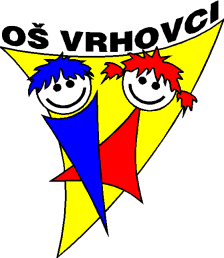 